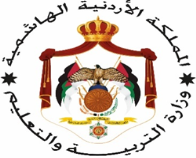    وزارة  التربية والتعليموحدة جودة التعليم والمساءلةتاريخ التقييم:    /      /2019مالتقييم الذاتياثناء قيامك بالإعداد للتقييم، عليك أن تأخذ بعين الاعتبار واقع مدرستك، وبالاستعانة بالإطار العام للتقييم والدليل الاجرائي للحكم على مدرستك، قم بإكمال الجدول أدناﻩ في كل عنصر من عناصر الجودة المرتبطة بكل مجال من المجالات الأربعة واصفا أداء مدرستك، وأختر مستوى الاداء المناسب من الخيارات المعطاﻩ،مدوناً مصادر الأدلة التي يبرهن على صحة حكمك وكتابته بشكل واضح.ملاحظة: مصادر الأدلة (يرجى ذكر مصادر الأدلة التي تدعم التقييم الذي توصلتم إليه. مع الحرص على إرفاق المستندات الخاصة بهذه المصادر ضمن المستندات التي ستقدمها مدرستكم إلى فريق المقيمين التربويين)بيانات المدرسةبيانات المدرسةمديرية التربية والتعليم اسم المدرسةاسم المشرف العام اسم مدير المدرسة أعلى صفأدنى صفعدد الإداريينعدد المعلمينعدد الطلبة عدد الشعب المجالالجانب الرئيسالجانب الرئيسالجانب الرئيسالجانب الفرعيرقم العنصرالعناصروصف أداء المدرسةمستواى الاداء(1-5)مصادر الادلةالتعليم والتعلم1.1المنهاج والتدريس1.1.1المنهاج1.1.1.1الالتزام بمعايير ومتطلبات المنهاجالتعليم والتعلم1.1المنهاج والتدريس1.1.1المنهاج1.1.1.2تعزيز المنهاج للمعرفة والفهم والمهارة والقيم والاتجاهات الايجابيةالتعليم والتعلم1.1المنهاج والتدريس1.1.1المنهاج1.1.1.3التكامل الأفقي والعمودي وربط المعرفة بالحياةالتعليم والتعلم1.1المنهاج والتدريس1.1.1المنهاج1.1.1.4موائمة المنهاج لاحتياجات جميع فئات الطلبة وتعزيز ثقافة الابتكار والابداعالتعليم والتعلم1.1المنهاج والتدريس1.1.2التدريس                         (التعليم)1.1.2.1معرفة المعلمين بموادهم الدراسية وكيفية تدريسيهاالتعليم والتعلم1.1المنهاج والتدريس1.1.2التدريس                         (التعليم)1.1.2.2تخطيط الدروس لتلبية حاجات جميع فئات الطلبةالتعليم والتعلم1.1المنهاج والتدريس1.1.2التدريس                         (التعليم)1.1.2.3تطبيق استراتيجيات تدريس تلبي احتياجات جميع فئات الطلبةالتعليم والتعلم1.1المنهاج والتدريس1.1.2التدريس                         (التعليم)1.1.2.4تطوير مهارات الاقتصاد المعرفي والتعلم المستقلالتعليم والتعلم1.1المنهاج والتدريس1.1.2التدريس                         (التعليم)1.1.2.5تعزيز التدريس للقيم والاتجاهات الايجابية لدى الطلبةالتعليم والتعلم1.1المنهاج والتدريس1.1.2التدريس                         (التعليم)1.1.2.6توظيف تكنولوجيا المعلومات والاتصالات واستخدامها كوسيلة ومصدر للتعلمالتعليم والتعلم1.2أداء الطلبة والتقييم1.2.1التحصيل1.2.1.1مستوى تحصيل الطلبة الدراسي قياساً إلى معايير المنهاج التعليمي في الاختبارات المدرسيةالتعليم والتعلم1.2أداء الطلبة والتقييم1.2.1التحصيل1.2.1.2مستوى تحصيل الطلبة الدراسي قياساً إلى المستويات الوطنية والمعايير الدولية الملائمةالتعليم والتعلم1.2أداء الطلبة والتقييم1.2.1التحصيل1.2.1.3مستويات معرفة وفهم ومهارات الطلبة في الحصص الدراسية واعمالهم المدرسيةالتعليم والتعلم1.2أداء الطلبة والتقييم1.2.1التحصيل1.2.1.4اتجاهات التحصيل الدراسي بمرور الوقتالتعليم والتعلم1.2أداء الطلبة والتقييم1.2.2التقدم الدراسي1.2.2.1مستويات التقدم الدراسي بمرور الوقت لدى جميع فئات الطلبةالتعليم والتعلم1.2أداء الطلبة والتقييم1.2.2التقدم الدراسي1.2.2.2مستويات تقدم الطلبة الدراسي في الحصص الدراسيةالتعليم والتعلم1.2أداء الطلبة والتقييم1.2.2التقدم الدراسي1.2.2.3مستويات التقدم الدراسي لدى المجموعات المختلفة من الطلبة في الحصص الدراسية والأعمال المدرسيةالتعليم والتعلم1.2أداء الطلبة والتقييم1.2.3مهارات التعلم1.2.3.1مشاركة الطلبة في عملية التعلم وتوليهم مسؤولية تعلمهمالتعليم والتعلم1.2أداء الطلبة والتقييم1.2.3مهارات التعلم1.2.3.2التفاعل والتعاون بين الطلبة أثناء تعلمهم ومهاراتهم في التواصلالتعليم والتعلم1.2أداء الطلبة والتقييم1.2.3مهارات التعلم1.2.3.3تطبيق التعلم في سياقات الحياة الواقعية، وبناء روابط بين مختلف جوانب التعلم من قبل الطلبةالتعليم والتعلم1.2أداء الطلبة والتقييم1.2.3مهارات التعلم1.2.3.4المشاريع ومهارات الاقتصاد المعرفي لدى الطلبةالتعليم والتعلم1.2أداء الطلبة والتقييم1.2.4التقييم1.2.4.1التقييمات الداخلية وعملياتهاالتعليم والتعلم1.2أداء الطلبة والتقييم1.2.4التقييم1.2.4.2تحليل ومقارنة بيانات أداء الطلبة بالتقييمات الخارجية والوطنية والدولية لمتابعة تقدمهمالتعليم والتعلم1.2أداء الطلبة والتقييم1.2.4التقييم1.2.4.3استخدام معلومات التقييم في تطوير التدريس والمنهاج التعليمي والتنمية المهنية للمعلمينالتعليم والتعلم1.2أداء الطلبة والتقييم1.2.5التطور الشخصي للطلبة1.2.5.1مواقف الطلبة وسلوكهم وعلاقاتهم فيما بينهم ومع كادر المدرسةالتعليم والتعلم1.2أداء الطلبة والتقييم1.2.5التطور الشخصي للطلبة1.2.5.2اتباع الطلبة لأساليب الحياة الصحية والتزامهم بمعايير السلامةالتعليم والتعلم1.2أداء الطلبة والتقييم1.2.5التطور الشخصي للطلبة1.2.5.3حضور الطلبة ومواظبتهم والتزامهم بالمواعيد أثناء اليوم الدراسيالتعليم والتعلم1.2أداء الطلبة والتقييم1.2.5التطور الشخصي للطلبة1.2.5.4مشاركة الطلبة في الأنشطة المجتمعية والتطوعية ومساهماتهم الاجتماعيةالتعليم والتعلم1.2أداء الطلبة والتقييم1.2.5التطور الشخصي للطلبة1.2.5.5احترام  الطلبة للقيم الاسلامية، وثقافة وتراث المملكة الأردنية الهاشمية، والهوية الوطنية والثقافات الأخرىبيئة الطالب2.1تركيز المدرسة2.1.1المحافظة على صحة الطلبة وسلامتهم2.1.1.1رعاية الطلبة والعناية بهم وحمايتهم بما في ذلك الطلبة ذوي الاحتياجات التعليمية الخاصةبيئة الطالب2.1تركيز المدرسة2.1.1المحافظة على صحة الطلبة وسلامتهم2.1.1.2ترتيبات ضمان المحافظة على الصحة والسلامة والأمنبيئة الطالب2.1تركيز المدرسة2.1.1المحافظة على صحة الطلبة وسلامتهم2.1.1.3جودة الصيانة والاحتفاظ بالسجلات وتحديثهبيئة الطالب2.1تركيز المدرسة2.1.1المحافظة على صحة الطلبة وسلامتهم2.1.1.4ترتيبات وإجراءات تعزيز أساليب الحياة الصحيةبيئة الطالب2.1تركيز المدرسة2.1.2رعاية الطلبة وتقديم الدعم لهم2.1.2.1العلاقات القائمة بين كادر المدرسة وطلبتها وإدارة سلوك الطلبةبيئة الطالب2.1تركيز المدرسة2.1.2رعاية الطلبة وتقديم الدعم لهم2.1.2.2إدارة وتعزيز حضور الطلبة ومواظبتهمبيئة الطالب2.1تركيز المدرسة2.1.2رعاية الطلبة وتقديم الدعم لهم2.1.2.3الإرشاد والدعم اللّذان يتم تقديمهما لجميع الطلبةبيئة الطالب2.1تركيز المدرسة2.1.2رعاية الطلبة وتقديم الدعم لهم2.1.2.4تحديد ودعم الطلبة وفقاً لقدراتهم التعليمية، بما في ذلك الطلبة ذوي الاحتياجات التعليمية الخاصةبيئة الطالب2.1تركيز المدرسة2.1.2رعاية الطلبة وتقديم الدعم لهم2.1.2.5اتجاهات المعلمين الايجابية نحو مهنة التعليمبيئة الطالب2.1تركيز المدرسة2.1.2رعاية الطلبة وتقديم الدعم لهم2.1.2.6التوقعات العالية للمعلمين بقدراتهم وامكانات طلبتهمبيئة الطالب2.2دعم التعلمدعم التعلمدعم التعلم2.2.1تعزيز وتشجيع تعلم الطلبةبيئة الطالب2.2دعم التعلمدعم التعلمدعم التعلم2.2.2تعزيز ثقافة الابداع والابتكار وأداء المشاريعبيئة الطالب2.2دعم التعلمدعم التعلمدعم التعلم2.2.3توفير مرافق ومصادر تعلم تلبي حاجات جميع فئات الطلبةبيئة الطالب2.3التمكينالتمكينالتمكين2.3.1توفير الفرص للطلبة في المشاركة في تحديد اولويات المدرسةبيئة الطالب2.3التمكينالتمكينالتمكين2.3.2توفير الفرص للطلبة للقيام بادوار قيادية وتطوعيةبيئة الطالب2.3التمكينالتمكينالتمكين2.3.3توفير الفرص للطلبة في المشاركات بالأنشطة الإثرائية داخل وخارج المدرسةالمجتمع والمدرسة3.1مشاركة آولياء الأمورمشاركة آولياء الأمورمشاركة آولياء الأمور3.1.1مشاركة أولياء الأمور في دعم التطور الشخصي والاكاديمي لابنائهمالمجتمع والمدرسة3.1مشاركة آولياء الأمورمشاركة آولياء الأمورمشاركة آولياء الأمور3.1.2مشاركة  سياسات وتعليمات المدرسة مع أولياء الأمورالمجتمع والمدرسة3.1مشاركة آولياء الأمورمشاركة آولياء الأمورمشاركة آولياء الأمور3.1.3مشاركة أولياء الأمور في التقييم الذاتي وفي بناء وتنفيذ الخطة التطويريةالمجتمع والمدرسة3.1مشاركة آولياء الأمورمشاركة آولياء الأمورمشاركة آولياء الأمور3.1.4التواصل مع أولياء الأمور حول التقدم الشخصي والاكاديمي لابنائهمالمجتمع والمدرسة3.2مشاركة المجتمع المحليمشاركة المجتمع المحليمشاركة المجتمع المحلي3.2.1دعم المدرسة للمجتمع المحليالمجتمع والمدرسة3.2مشاركة المجتمع المحليمشاركة المجتمع المحليمشاركة المجتمع المحلي3.2.2دعم المجتمع المحلي للمدرسةالإدارة والقيادة4.1القيادةالقيادةالقيادة4.1.1الرؤية والرسالةالإدارة والقيادة4.1القيادةالقيادةالقيادة4.1.2فرص التطوير المهني لكادر المدرسةالإدارة والقيادة4.1القيادةالقيادةالقيادة4.1.3القيادة التشاركية وقدرتها على التطوير والابتكارالإدارة والقيادة4.1القيادةالقيادةالقيادة4.1.4التقويم الذاتي والتخطيط للتطويرالإدارة والقيادة4.1القيادةالقيادةالقيادة4.1.5متابعة وتقييم جودة التعليم والتعلم وأثرها على تحصيل وتقدم الطلبةالإدارة والقيادة4.1القيادةالقيادةالقيادة4.1.6متابعة تعزيز الإجراءات المتعلقة بتحقيق الاجندة الوطنيةالإدارة والقيادة4.2الإدارة4.2.1تبني منهجية اتصال مؤسسي4.2.1.1إدارة الشؤون اليومية للمدرسةالإدارة والقيادة4.2الإدارة4.2.1تبني منهجية اتصال مؤسسي4.2.1.2العلاقات والاتصال والتواصل داخل المؤسسة التعليميةالإدارة والقيادة4.2الإدارة4.2.1تبني منهجية اتصال مؤسسي4.2.1.3الاتصال المؤسسي مع مؤسسات المجتمع المحلي والدوليالإدارة والقيادة4.2الإدارة4.2.2استثمار الموارد البشرية والمادية والمالية4.2.2.1وجود موارد بشرية كافية ومؤهلة تدعم أداء الطلبةالإدارة والقيادة4.2الإدارة4.2.2استثمار الموارد البشرية والمادية والمالية4.2.2.2ألاستخدام الفعال للموارد المادية المتاحة في الدروس وجميع مرافق المدرسةالإدارة والقيادة4.2الإدارة4.2.2استثمار الموارد البشرية والمادية والمالية4.2.2.3الاستخدام الأمثل لموارد المدرسة المالية لدعم أداء المدرسة